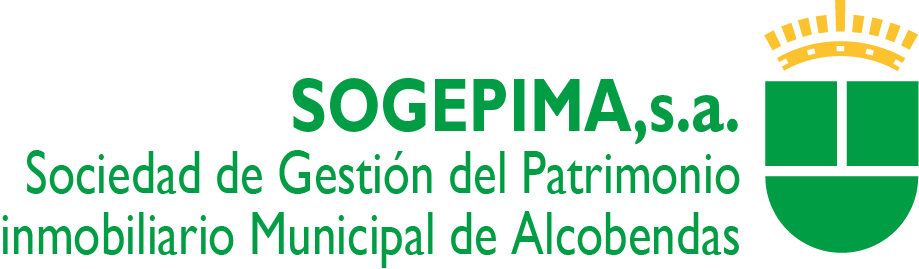 REGISTRO DE ACTIVIDADES Gestión ProveedoresADMINISTRACIÓN LOCALEmpresa Pública Municipal (SOGEPIMA, S.A.)NIF A79402038 // Avda. de Bruselas, 16 – 1º planta (28108 Alcobendas, Madrid)Tfno.: 91.654.76.11Datos contacto: rgpd@sogepima.orgACTIVIDAD DE TRATAMIENTO  Gestión de ProveedoresLEGITIMACIÓN DEL TRATAMIENTOEl tratamiento es necesario para el cumplimiento de una obligación legal aplicable al responsable del tratamiento.El tratamiento es necesario para la ejecución de un contrato en el que el interesado es parte o para la aplicación a petición de este de medidas precontractualesLEGISLACIÓNREGLAMENTO (UE) 2016/679 DEL PARLAMENTO EUROPEO Y DEL CONSEJO de 27 de abril de 2016 relativo a la protección de las personas físicas en lo que respecta al tratamiento de datos personales y a la libre circulación de estos datos y por el que se deroga la Directiva 95/46/CE (Reglamento general de protección de datos). Art. 6.1Ley Orgánica 3/2018, de 5 de diciembre, de Protección de Datos Personales y garantía de los derechos digitalesDESCRIPCIÓN DEL TRATAMIENTOGestión de la relación comercial con los proveedores: Contactos, Petición de Servicios/Pedidos, Emisión de Pagos, Servicio Postventa. Gestión Contable y Fiscal.CATEGORÍAS DE DATOS PERSONALESDatos de carácter identificativo. Nombre y apellidosNIFCargo – Puesto de TrabajoEmpresa – Sector. Actividades y NegociosDirección postalTeléfonoEmailFirmaDatos bancarios (domiciliación)CATEGORÍAS DE AFECTADOSProveedoresDESCRIPCIÓN DE LAS MEDIDAS TÉCNICAS Y ORGANIZATIVAS DE SEGURIDADLas medidas de seguridad implantadas corresponden a las aplicadas de acuerdo al Anexo II (Medidas de seguridad) del Real Decreto 3/2010, de 8 de enero, por el que se regula el Esquema Nacional de Seguridad en el ámbito de la Administración Electrónica y que se encuentran descritas en los documentos que conforman la Política de Seguridad de la Información del Ayuntamiento.CATEGORÍAS DE DESTINATARIOS DE COMUNICACIONES, INCLUIDOS TERCEROS PAÍSES U ORGANIZACIONES INTERNACIONALESAdministración Tributaria - Otros órganos de la administración pública.
Bancos y Entidades Financieras.
Empresas del Grupo - Entidades o personas directamente relacionadas con el Responsable, siempre y cuando concurra un motivo de licitud de tratamiento (Promotoras, Aseguradoras, Jurídicas, Financieras, Autorías Externas, etc...)
PROVEEDOR SERVICIOS SOFTWARE, a efecto de prestación del servicio de Instalación y Mantenimiento del software ERP. (1)
(1)  El cumplimiento de dichos servicios no conlleva necesariamente el tratamiento o almacenamiento de datos de carácter personal, sin embargo, es posible que, como resultado de la ejecución del servicio se acceda a datos de carácter personal.TRANSFERENCIAS	INTERNACIONALES.	DOCUMENTACIÓN	DE	GARANTÍAS ADECUADAS EN CASO DEL 49.1No procede.PLAZOS PREVISTOS PARA LA SUPRESIÓN DE LAS DIFERENTES CATEGORÍAS DE DATOSSe conservarán durante el tiempo necesario para cumplir con la finalidad para la que se recabaron y para determinar las posibles responsabilidades que se pudieran derivar de dicha finalidad y del tratamiento de los datos.